南开区“迎全运·全国文明城区创建”
形象大使评选知识题库一、单选题1.1956年第一个打破世界纪录的中国运动员是（ C  ）。
  A、刘长春 B、许海峰 C、陈镜开  
2.新中国成立后首届全运会是（ B  ）年在北京举行的。  A、1958年 B、1959年 C、1969年 全运会每（ C  ）年举办一次。  A、2 B、3 C、4 “发展体育运动，增强人民体质。”是（ A  ）于1952年为中华全国体育总会成立作的重要题词。  A、毛泽东 B、朱德 C、周恩来 5.第几届全运会首次引入会歌（ B  ）   A、第5届 B、第6届 C、第7届 首设“精神文明奖”的是第（ A  ）届全运会。   A、5 B、6 C、7 7.第十三届全运会主赛区天津赛区主题口号是（ C  ）。 A、全民参与，健康生活 B、全民参与，共享生活C、全运惠民，健康中国 第十三届全运会吉祥物是下列选项哪一个（ A ） A、B、C、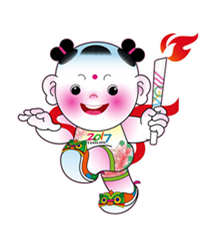 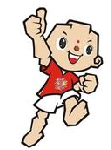 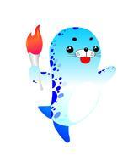 下图中哪一个是第十三届全运会会徽（ B ）B、C、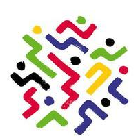 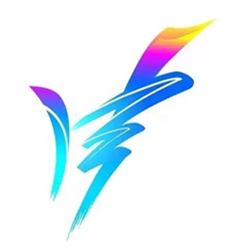 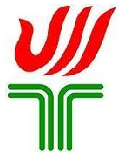 10.第十三届全运会的开幕时间(  C  ) A、2017年8月25日     B、2017年8月26日    C、2017年8月27日    11.全运会群众体育项目不在开闭幕式期间举行的是（ B ）羽毛球   B、舞龙  C、轮滑12.十三届全运会马拉松项目的比赛也将按照国家体育总局的相关规定，放在（ B ）举办。东丽   B、武清   C、西青  13.第十三届全运会的闭幕时间（ A  ）A、2017年9月8日     B、2017年9月9日   C、2017年9月10日     14.体育工作坚持以（ C ）为基础，实行普及与提高相结合，促进各类体育协调发展。    A、提高运动成绩 B、打破世界纪录 C、开展全民健身活动 气排球，围棋，象棋，国际象棋，桥牌，国际跳棋，舞龙，柔力球，太极拳，健身气功，笼式足球，航空航海模型等项目于（ B ）在天津市举行。A、2017年7月1日至10日    B、2017年7月1日至15日C、2017年7月1日至20日    第十三届全国运动会竞赛设置田径项目（ C ）项比赛。A、44     B、45     C、46  第十三届全运会开幕式地点是（ A ）A、天津奥林匹克中心体育场      B、天津市人民体育馆  C、天津海河教育园体育中心体育场第十三届全运会射击(飞碟)和皮划艇(激流回旋)2个项目比赛在（ A ）举行。洛阳市   B、郑州市   C、南阳市第十三届全运会排球项目年龄组设置正确的是（ C ）A、18岁以下组   B、20岁以下组   C、21岁以下组天津市承办十三届全运会，是我市承办的（ C ）的一次体育赛事？ 
A、规格较高       B、规模最大、规格最高 
C、规模最大、规格最高、影响最广不定项选择站立是人们日常交往中一种最基本的举止,正确的站姿要求是:(AB) 
A,头正,双目平视,平和自然 
B,躯干挺直,收腹,挺胸,立腰 
C,双脚随意放置 
D,双臂放松,可曲可直 2.行走之时有礼仪,与他人同行,不雅观的仪态包括:(ABCD) A,东跑西颠,方向叵测 B,驼背弯腰,缩脖摆膊 C,摇摇晃晃,东倒西歪 D,走路带响,震耳欲聋 3.属于"五句十字"文明用语的选项是:(ABCD) 
A,您好 
B,请 
C,谢谢 
D,对不起 
4.人际交往始自交谈.下列属于交谈的特征的是:(ABCD) 
A,真实自然 
B,双向沟通 
C,相互包容 
D,随机应变 5.保护公共场所的设施,遵守公共场所的秩序,是每个公民应具备的基本道德.下列做法中正确的是:(CD) 
A,在建筑物上涂黑或粘贴广告 
B,攀折花木 
C,不随意挪动公共设施 
D,遵守各项管理规定 
6."女士优先"的含义是,男士让女士:(D) 
A,处处走在前面 
B,先行进餐 
C,做简单的工作 
D,成为受尊重的对象 
7.以下做法,符合文明要求的行为是:(CD) 
A,半夜骑摩托车回家,伴着摇滚音乐 
B,自行车停放在楼道里 
C,在草坪中小路行进 
D,靠右慢走 
8.对一个国家来说,个人礼仪是一个国家（A）的象征 
A,文化与传统  
B,文明程度  
C,古老历史  
D,整体实力 
9.要想在社会中,增强竞争能力,不仅需要一定的专业技能,还要有:(B ) 
A,漂亮的容貌  
B,良好的礼仪修养  
C,较高的学历  
D,深厚的家庭背景 
10.旅游观光时,不正确的行为是:(B) 
A,将果皮纸屑扔进垃圾箱  
B,在文物或树木上题名留念  
C,不大声喧哗 
D,遵守相关规定,不在禁止拍照的景点拍照11.行人不得有下列哪些行为：（ABC）A、跨越、倚坐道路隔离设施B、扒车、强行拦车C、实施妨碍道路交通安全的其他行为D、在人行道左侧行走 
12.在亲缘关系中,孝敬长辈通常含有两个方面的意思是:(AC) 
A,敬重长辈 
B,服从长辈 
C,孝顺长辈 
D,多给钱物 
13.日常饮食时不正确方法是:(B) 
A,与同席者谈话,不宜高声  
B,饭屑骨刺,可以抛掷地上  
C,进食时,应细嚼缓咽,力避有声 
D,要请尊长先坐好应用公共礼仪,应当掌握好的三条基本原则是:(ABC) 
A,遵守公德 
B,无碍他人 
C,以右为尊 
D,女士优先 下面对学习礼仪的现实意义的概括,正确的是:(ABCD) 
A,学习礼仪是国际化交往和竞争的需要 
B,讲究礼仪是弘扬我国礼仪传统的需要 
C,实践礼仪是社会主义精神文明建设的需要 
D,落实礼仪是各项成功的需要 
16.积极健康的心态常有这些特点:(v) 
A,保持乐观而稳定的情绪,在工作中充满热情和活力 
B,有较强的事业心和目标意识,能够把个人利益与组织利益协调一致 
C,能够正确认识自己,并能公正评价他人,豁达宽容,建立和保持和谐的人际关系 
D,积极进取,勇于追求,善于自我克制,能够坦然冷静地接受所发生的各种事情,并迅速做出应变 
17.日常生活中邻里之间应:(A)  
A,互尊互谅 
B,互不来往 
C,不必考虑邻里关系 
D,防人之心不可无 
18.礼仪是以建立（B）为目的的各种符合礼的精神及要求的行为准则或规范的总和  
A,同等关系 
B,和谐关系 
C,平等关系 
D,互助关系 
19.看完体育比赛后,如果身边有杂物你应:(B)  
A,带走自己的垃圾或杂物 
B,连邻座的垃圾和杂物一并带走 
C,起身就走 
D,扔到别人的座位边 
20.在道路上驾驶自行车、电动自行车应当遵守下列规定：（ACD）A、不得牵引、攀扶车辆或者被其他车辆牵引B、不得双手离把但可以手中持物C、不得扶身并行、互相追逐或者曲折竞驶D、不得在道路上骑独轮自行车或者2人以上骑行的自行车三、简答题1、什么是“全国文明城区”？答：全国文明城区是在全面建设小康社会，加快推进社会主义现代化新的发展阶段，坚持科学发展观，坚持以人为本，经济、政治、文化和社会各项事业全面发展，精神文明建设成绩显著，市民文明素质和社会文明程度较高的城区，是反映城市整体文明、和谐程度的综合性荣誉称号。2、为什么要创建全国文明城区？创建宗旨是什么？答：为了实现政治文明建设水平显著提高；实现城区综合竞争力显著提高；实现城区环境质量显著提高；实现居民素质和城区文明程度显著提高；实现群众生活质量显著提高。创建宗旨是：创建为民，为民创建。3、创建文明城区的主要任务是什么？答：1.树立坚定的理想信念，2.传播核心价值理念，3.培育文明道德风尚，4.建设廉洁高效的政务环境，5.建设公平正义的法治环境，6.建设诚信守法的市场环境，7.建设健康向上的人文环境，8.建设有利于青少年健康成长的社会文化环境，9.建设舒适便利的生活环境，10.建设安全稳定的社会环境，11.建设可持续发展的生态环境，12.形成长效常态的创建工作机制。4、文明创建都有哪些创建项目？答：文明单位创建、文明社区创建、文明行业创建、文明岗位创建、文明校园创建、文明家庭创建。5、市民如何参与文明城区、卫生城区创建？答：1.在天津市志愿者平台登记注册志愿者，或与本单位、本部门和所居住社区居委会联系，报名参与创建实践活动，开展创建工作宣传。2.通过拨打政府热线、网络信息反馈、参加所在社区的市民巡防队，监督举报不文明行为，做城市文明和城市环境的护卫者。3.认真落实文明公约，自觉践行文明行动，作文明有礼南开人。社会主义核心价值观是什么？答：富强、民主、文明、和谐、自由、平等、公正、法治、爱国、敬业、诚信、友善。创建全国文明城区需要打造什么环境?答：廉洁高效的政务环境、公平正义的法治环境、诚信守法的市场环境、健康向上的人文环境、有利于青少年健康成长的社会文化环境、舒适便利的生活环境、安全稳定的社会环境、可持续发展的生态环境。“四德”指的是什么？社会道德风尚包含哪些内容？答：“四德”是指社会公德、职业道德、家庭美德和个人品德。社会道德风尚主要包含：见义勇为、慈善捐助、公益活动，培育并推出道德模范、学习宣传道德模范等。志愿服务理念和特征是什么？答：志愿服务理念是“学习雷锋、奉献他人、提升自己”。志愿服务具有“四大特征”：志愿性、无偿性、公益性、组织性。中国梦的基本内涵是什么？中国梦实现的路径是什么？答：中国梦的基本内涵就是国家富强、人民幸福、民族振兴。中国梦的实现路径必须坚定不移地走中国道路、弘扬中国精神、凝聚中国力量，真抓实干，共同“圆梦”。社会主义精神文明建设的根本目标任务是什么?答：培育有理想、有道德、有文化、有纪律的社会主义公民，提高全民族的思想道德素质和科学文化素质。12、社会主义精神文明建设的基本途径是什么？答：以科学的理论武装人，以正确的舆论引导人，以高尚的精神塑造人，以优秀的作品鼓舞人。做文明有礼南开人应该从哪些方面做起？答：主动参与文明交通、文明旅游、文明餐桌、文明服务、文明上网、文明祭奠、绿色文明、礼仪文明等文明专项行动。14、市民在公共场所应遵守哪些行为规范?市民在出行时应注意哪些文明行为?答：市民在公共场所应爱护环境、友善礼让、举止文明、注意形象。市民出行时应服从指挥、各行其道;有序乘车、文明礼让;绿灯通行，走人行道。15、文明餐桌活动有哪些要求?文明旅游应该注意哪些?文明上网应该注意哪些?　　答：文明餐桌应勤俭节约、适量点餐、健康饮食、拒绝酒驾。文明旅游应珍爱环境、保护古迹、尊重习俗、注重形象。文明上网应遵守法律、实事求是、抵制恶俗、诚信交流。16、中央文明办部署开展的“我们的节日”主题活动都包括哪些传统节日？答：春节、元宵节、清明节、端午节、七夕节、中秋节、重阳节。17、创建全国文明城区对市民的基本要求?答：广泛关注知晓、举止言行文明、人际关系和谐、积极参与创建。18、我区居民了解创建全国文明城区工作的途径有哪些?答：(1)通过各类宣传栏和新闻媒体了解南开区创建文明城区工作;(2)通过关注南开文明网、文明南开微信公众平台，掌握那开去创城工作动态;(3)通过各类政府热线，反映关心的创城问题。“讲文明树新风”公益广告的主要宣传主题是什么？答：主要有中国特色社会主义和“中国梦”、传播社会主义核心价值观，做好弘扬中华优秀传统文化、弘扬雷锋精神、加强诚信教育、培育辛劳节俭观念、传承孝道和敬老风尚、倡导文明旅游、宣传保护生态环境、树立社会主义法治观念等八大主题。20、未成年人的思想道德建设的主要任务是什么?　　答：⑴从增强爱国情感做起，弘扬和培育以爱国主义为核心的伟大民族精神。⑵从确立远大志向做起，树立和培育正确的理想信念。⑶从规范行为习惯做起，培养良好道德品质和文明行为。⑷从提高基本素质做起，促进未成年人的全面发展。